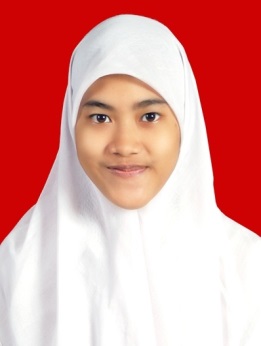 Curriculum VitaeDemikian CV ini saya buat dengan sebenarnya.										Hormat saya,									Dhita Kusuma DewiData PribadiData PribadiNamaDhita Kusuma DewiTanggal KelahiranBekasi, 20 Mei 1996Jenis KelaminPerempuanTinggi Badan159 cmBerat Badan50 kgStatus PerkawinanBelum MenikahAgamaIslamAlamatJl. Pala 5 no.3 Rt.005 Rw.006Perumahan Harapan Baru, Bekasi Barat. Kode poss : 17139Nomor Telepon085782863686, 021-8863826E-maildhitakdewi@gmail.comPendidikan FormalPendidikan FormalPeriodeInstitusi2002 – 2008SDN Pulogebang 04 Pagi Jakarta Timur2008 – 2011SMPN 236 Jakarta Timur2011 – 2014SMAN 103 Jakarta Timur2014 – SekarangProdi Pendidikan Fisika, Fakultas Matematika dan Ilmu Pengetahuan Alam, Universitas Negeri Jakarta, Jakarta TimurPendidikan InformalPendidikan InformalPendidikan InformalPeriodeInstitusiInstitusi 2006 – 2007Les Bahasa Inggris di SDN Pulogebang 04 PagiLes Bahasa Inggris di SDN Pulogebang 04 Pagi2007 - 2008Les pelajaran SD di Nurul Fikri Jakarta TimurLes pelajaran SD di Nurul Fikri Jakarta Timur2010 – 2011Les matematika di SMPN 236 JakartaLes matematika di SMPN 236 Jakarta2010 – 2011Les pelajaran SMP di Nurul Fikri Jakarta TimurLes pelajaran SMP di Nurul Fikri Jakarta Timur2013-2014Les pelajaran SMA di Nurul Fikri Jakarta TimurLes pelajaran SMA di Nurul Fikri Jakarta TimurKualifikasiKualifikasiKualifikasiSpesifikasiSpesifikasiSubjekSistem OperasiSistem OperasiMS Windows 7KomputerKomputer>> Microsoft Office (MS Word, MS Excel, MS Power Point)>> Internet (Mozilla Firefox, Google Chrome, Internet Explorer, Opera Mini, Google Maps)>> Sosial Media (Facebook, Twitter, Path, Instagram, Snapchat, Skype, Waze)BahasaBahasa>> Indonesia>> InggrisKeahlianKeahlianSaya seorang yang mampu memotivasi diri dan dapat beradaptasi. Saya memiliki kemauan untuk belajar, siap untuk menerapkan pengetahuan yang dimiliki, dapat berkomunikasi dengan baik dan bekerja dalam tim maupun personalHobiHobi>> Membaca>> Menonton >> Mendengarkan Musik>> Membuat kerajinan dari manik-manik (handmade)Organisasi dan PengalamanOrganisasi dan PengalamanPeriodeDeskripsi2006 – 2008Anggota paskibra SDN Pulogebang 04 Pagi Jakarta Timur2008 – 2010Anggota klub tari saman SMPN 236 Jakarta Timur2012 – 2013Sekretaris tari saman SMAN 103 Jakarta Timur2014Panitia pesantren kilat Majid Al-MuhajirinOktober 2014Panitia Pekan Ilmiah Fisika UNJ 2014Februari 2015Peserta Physics Camp 2014 Fisika UNJ di Gunung KencanaDesember 2015Panitia Physics Camp 2015  Fisika UNJ di Gunung Kencana2016Mengajar privat pelajaran